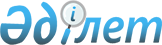 Об установлении ограничительных мероприятий по бруцеллезу крупного рогатого скота на территории села Акбулак Акбулакского сельского округа Уалихановского района Северо-Казахстанской области
					
			Утративший силу
			
			
		
					Решение акима Акбулакского аульного округа Уалихановского района Северо-Казахстанской области от 8 мая 2015 года № 155. Зарегистрировано Департаментом юстиции Северо-Казахстанской области 20 мая 2015 года № 3255. Утратило силу решением акима Акбулакского аульного округа Уалихановского района Северо-Казахстанской области от 08 июля 2016 года N 9      Сноска. Утратило силу решением акима Акбулакского аульного округа Уалихановского района Северо-Казахстанской области от 08.07.2016 N 9 (вводится в действие по истечении десяти календарных дней после дня его первого официального опубликования).

      В соответствии с подпунктом 7) статьи 10-1 Закона Республики Казахстан от 10 июля 2002 года "О ветеринарии", на основании представления главного государственного ветеринарно - санитарного инспектора Уалихановского района от 05 мая 2015 года № 16-11/74-1, аким Акбулакского сельского округа Уалихановского района Северо - Казахстанской области РЕШИЛ:

      1. Установить ветеринарный режим с введением ограничительных мероприятий в связи с выявлением бруцеллеза крупного рогатого скота в селе Акбулак Акбулакского сельского округа Уалихановского района Северо - Казахстанской области.

      2. Контроль за исполнением настоящего решения оставляю за собой.

      3. Настоящее решение вступает в силу со дня государственной регистрации и вводится в действие по истечении десяти календарных дней после дня его первого официального опубликования.


					© 2012. РГП на ПХВ «Институт законодательства и правовой информации Республики Казахстан» Министерства юстиции Республики Казахстан
				
      Аким 
Акбулакского сельского округа 
Уалихановского района 
Северо - Казахстанской области

М.Дюсенов
